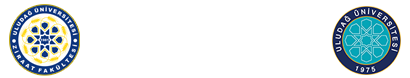 ULUDAĞ ÜNİVERSİTESİ ZİRAAT FAKÜLTESİ DEKANLIĞINA       ………………………  sicil numarası ile Sosyal Sigortalar Kurumu/ Bağkur’ a tabi işyerlerinde geçen hizmetlerimin memuriyet hizmetimle birleştirilmesi hususunda gereği arz ederim. …../……/………..         İmza 								                                      Adı Soyadı  EK: Nüf. Cüz. Örn. ( 1 adet ) ADRES : 